四日市メリノール学院高等学校通信制A日程入試エントリーシート〈通信制A日程入試エントリーシートについて〉　通信制A日程入試は、ぜひメリノールの通信制で学びたいという意欲をもっている生徒のみなさんにチャレンジしていただきたい入試です。　そこで、まずこのエントリーシートでみなさんの意欲や自分自身の考えをできるだけ具体的にアピールしてください。　　エントリーシートについては、以下のことに注意してください。　　＊各項目について、150字以上は必ず書いてください。　　＊誤字などに注意して、伝えたいことをできるだけ具体的に書いてください。　　　＊一度提出されたエントリーシートは再提出できません。〈通信制を志望する理由〉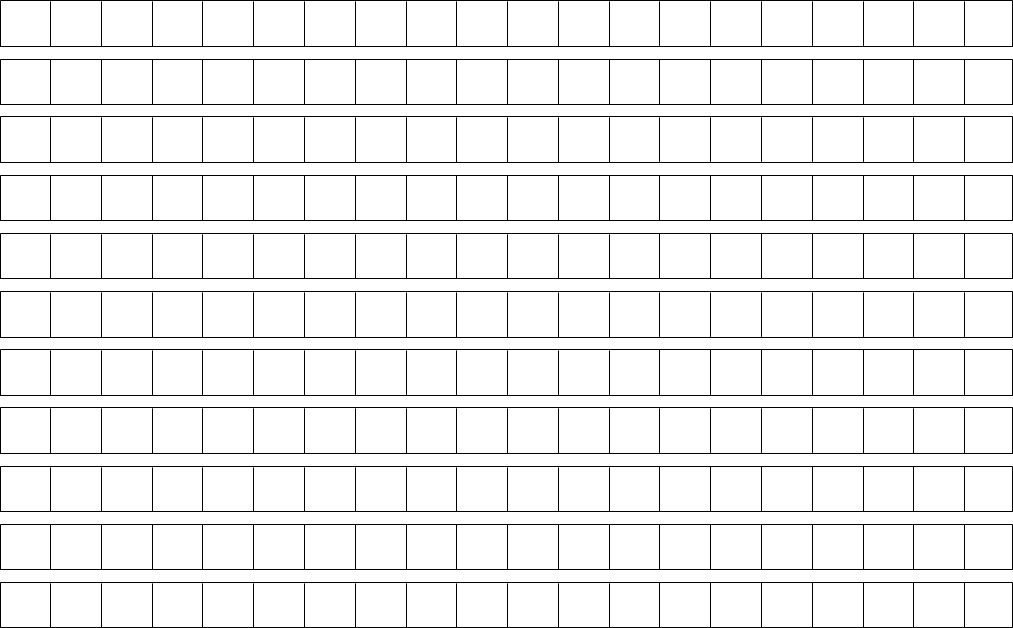 〈入学後、特に力を入れて取り組みたいこと〉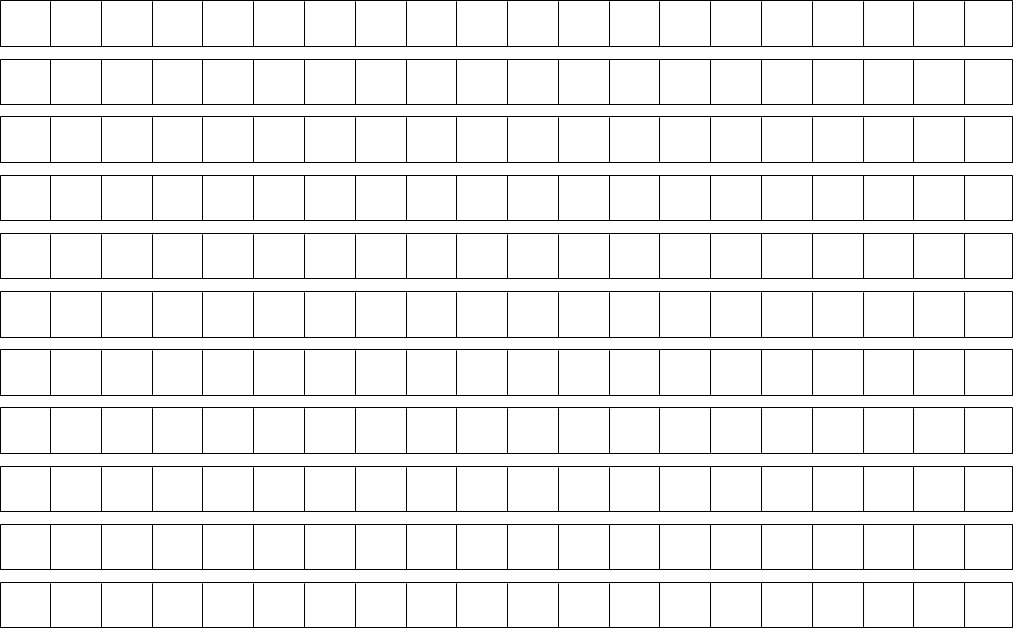 〈⾃⼰PR〉ふりがな性別学校名名前